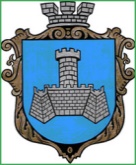 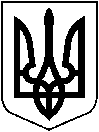 УКРАЇНАХМІЛЬНИЦЬКА МІСЬКА РАДАВІННИЦЬКОЇ ОБЛАСТІВиконавчий комітетР І Ш Е Н Н Я         від “14” травня 2024 р                                                                           №326  Про надання дозволу Я В  В на дарування Я А  С  житлового будинкуз господарськими будівлями та  спорудами і земельної ділянки,  де право користування мають малолітній Я   ІВ ,   року народження та неповнолітнійЯ  Д В ,   року народження           Розглянувши заяви Я В  В , Я А  С , неповнолітнього Я  Д  В ,   місце проживання яких зареєстроване за адресою: Вінницька область,  м. Хмільник, вул.    , будинок   та відповідні документи про  надання дозволу      Я  В  В  на дарування Я А С  житлового будинку з господарськими будівлями та  спорудами, який знаходиться за адресою: Вінницька область,  м.Хмільник, вул.    , будинок   і земельної ділянки кадастровий номер  ,   де право користування мають малолітній Я І  В ,   року народження та неповнолітній Я Д  В ,   року народження, врахувавши те, що  діти і надалі будуть мати право користування вищезазначеним  майном, взявши до уваги подання служби у справах дітей від    05.2024 р. №01-10/   , пропозицію комісії з питань захисту прав дитини   .05.2024 р. № , керуючись ст. 177 Сімейного кодексу України, Цивільним кодексом України, ст. 12 Закону України „Про основи соціального захисту бездомних осіб і безпритульних дітей”, ст. ст. 34, 59 Закону України „Про місцеве самоврядування в Україні”, виконком міської радиВИРІШИВ:1. Надати дозвіл Я  В  В на дарування Я  А  С  житлового будинку з господарськими будівлями та  спорудами, який знаходиться за адресою: Вінницька область,  м.Хмільник, вул.    , будинок   і земельної ділянки кадастровий номер  ,   де право користування мають малолітній Я  І В ,   року народження та неповнолітній Я  Д  В ,   року народження  2. Громадянці  Я А  С   надати до 31.08.2024 року службі у справах дітей Хмільницької міської ради правовстановлюючі документи про дарування вищезазначеного майна для підготовки пропозицій виконавчому комітету міської ради. 3. Контроль за виконанням цього рішення  покласти  на заступника міського голови з питань діяльності виконавчих органів міської ради Сташка А.В.       Міський голова			                             Микола ЮРЧИШИН